RIZIKOCO DĚLATNÁPRAVNÉ OPATŘENÍKONTAKT[OMLUVA (VOLITELNÁ)]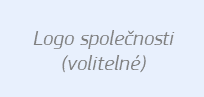 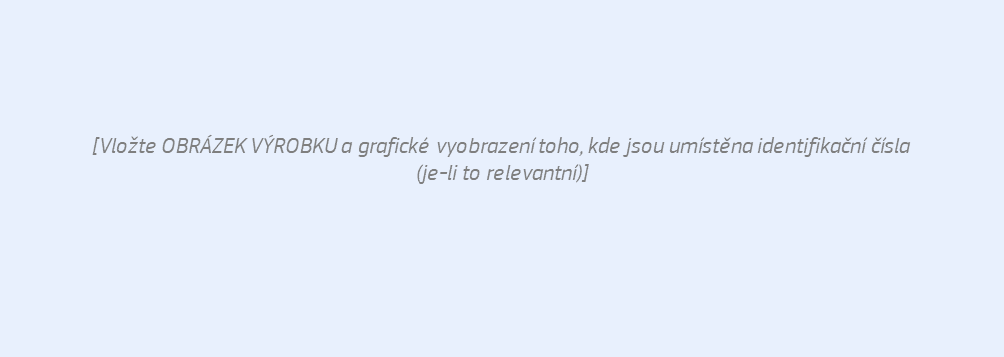 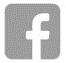 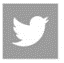 